Раздел:   Ценности: дружба и любовьРаздел:   Ценности: дружба и любовьРаздел:   Ценности: дружба и любовьРаздел:   Ценности: дружба и любовьШкола: Школа: Школа: Школа: Дата: «____»____________20___г.Дата: «____»____________20___г.ФИО учителя: ФИО учителя: Класс: 5 "____" класс.Класс: 5 "____" класс.Количество присутствующих:                         отсутствующих:    Количество присутствующих:                         отсутствующих:    Урок 30                                                       Тема:  Много у меня друзейУрок 30                                                       Тема:  Много у меня друзейУрок 30                                                       Тема:  Много у меня друзейУрок 30                                                       Тема:  Много у меня друзейЦели обучения:Цели обучения:Цели обучения:Цели обучения:5.1.3.1- понимать основное содержание произведений литературы, содержащих знакомые лексические и грамматические единицы, определять тему;5.1.3.1- понимать основное содержание произведений литературы, содержащих знакомые лексические и грамматические единицы, определять тему;5.1.3.1- понимать основное содержание произведений литературы, содержащих знакомые лексические и грамматические единицы, определять тему;5.1.3.1- понимать основное содержание произведений литературы, содержащих знакомые лексические и грамматические единицы, определять тему;5.1.4.1- определять основную мысль текста. 5.1.4.1- определять основную мысль текста. 5.1.4.1- определять основную мысль текста. 5.1.4.1- определять основную мысль текста. 5.3.1.1- понимать общее содержание текста.5.3.1.1- понимать общее содержание текста.5.3.1.1- понимать общее содержание текста.5.3.1.1- понимать общее содержание текста.5.4.5.1 - писать сочинение (объем 60-80 слов) на заданную тему.5.4.5.1 - писать сочинение (объем 60-80 слов) на заданную тему.5.4.5.1 - писать сочинение (объем 60-80 слов) на заданную тему.5.4.5.1 - писать сочинение (объем 60-80 слов) на заданную тему.5.5.1.2 - использовать существительные и прилагательные, правильно согласовывая по роду, числу и падежу.5.5.1.2 - использовать существительные и прилагательные, правильно согласовывая по роду, числу и падежу.5.5.1.2 - использовать существительные и прилагательные, правильно согласовывая по роду, числу и падежу.5.5.1.2 - использовать существительные и прилагательные, правильно согласовывая по роду, числу и падежу.5.1.3.1- понимать основное содержание произведений литературы, содержащих знакомые лексические и грамматические единицы, определять тему;5.1.3.1- понимать основное содержание произведений литературы, содержащих знакомые лексические и грамматические единицы, определять тему;5.1.3.1- понимать основное содержание произведений литературы, содержащих знакомые лексические и грамматические единицы, определять тему;5.1.3.1- понимать основное содержание произведений литературы, содержащих знакомые лексические и грамматические единицы, определять тему;5.1.4.1- определять основную мысль текста. 5.1.4.1- определять основную мысль текста. 5.1.4.1- определять основную мысль текста. 5.1.4.1- определять основную мысль текста. Предполагаемый результатВсе учащиеся смогут:Все учащиеся смогут:Все учащиеся смогут:Предполагаемый результатперечислить  названии  профессии;понимают содержание художественного текста;правильно употреблять существительные с прилагательными;передавать события, соблюдая последовательность;участвовать в диалогах;подбирать антонимы;оценивать высказывание на основе своего согласия/несогласия.перечислить  названии  профессии;понимают содержание художественного текста;правильно употреблять существительные с прилагательными;передавать события, соблюдая последовательность;участвовать в диалогах;подбирать антонимы;оценивать высказывание на основе своего согласия/несогласия.перечислить  названии  профессии;понимают содержание художественного текста;правильно употреблять существительные с прилагательными;передавать события, соблюдая последовательность;участвовать в диалогах;подбирать антонимы;оценивать высказывание на основе своего согласия/несогласия.Предполагаемый результатБольшинство учащихся смогут:Большинство учащихся смогут:Большинство учащихся смогут:Предполагаемый результатопределять тему, сформулировать основную мысль текста;согласовывать имена прилагательные с именами существительными в единственном числе; составлять предложения, используя  предложенные  слова;использовать существительные и прилагательные, правильно согласовывая по роду, числу и падежу.высказывать простые оценочные суждения;определять тему, сформулировать основную мысль текста;согласовывать имена прилагательные с именами существительными в единственном числе; составлять предложения, используя  предложенные  слова;использовать существительные и прилагательные, правильно согласовывая по роду, числу и падежу.высказывать простые оценочные суждения;определять тему, сформулировать основную мысль текста;согласовывать имена прилагательные с именами существительными в единственном числе; составлять предложения, используя  предложенные  слова;использовать существительные и прилагательные, правильно согласовывая по роду, числу и падежу.высказывать простые оценочные суждения;Предполагаемый результатНекоторые учащиеся смогут:составлять презентационный материал по теме;определить стиль текста и обосновать его;дать объяснения к  высказываниям;Некоторые учащиеся смогут:составлять презентационный материал по теме;определить стиль текста и обосновать его;дать объяснения к  высказываниям;Некоторые учащиеся смогут:составлять презентационный материал по теме;определить стиль текста и обосновать его;дать объяснения к  высказываниям;Языковая цель Полиязычие: Суффикс-жұрнақОсновные термины и словосочетания: Суффик, словообразованиеПолиязычие: Суффикс-жұрнақОсновные термины и словосочетания: Суффик, словообразованиеПолиязычие: Суффикс-жұрнақОсновные термины и словосочетания: Суффик, словообразованиеЦель урока:сформировать представление о словообразованиисформировать представление о словообразованиисформировать представление о словообразованииПривитие ценностей Продолжать знакомить детей с правилами дружбы, показать важность истинных друзей в жизни человека, научить доброжелательности и снисходительности, стремлению понимать друг друга, научить разделять радости и печали друзей.Продолжать знакомить детей с правилами дружбы, показать важность истинных друзей в жизни человека, научить доброжелательности и снисходительности, стремлению понимать друг друга, научить разделять радости и печали друзей.Продолжать знакомить детей с правилами дружбы, показать важность истинных друзей в жизни человека, научить доброжелательности и снисходительности, стремлению понимать друг друга, научить разделять радости и печали друзей.Межпредметные  связиВзаимосвязь с предметами: русская литература, казахский язык, английский язык Взаимосвязь с предметами: русская литература, казахский язык, английский язык Взаимосвязь с предметами: русская литература, казахский язык, английский язык Навыки использования ИКТИспользование интерактивной доскиИспользование интерактивной доскиИспользование интерактивной доскиЭтапы урокаЗапланированная деятельность на урокеЗапланированная деятельность на урокеРесурсыНачало урокаI. Организационный момент.Создание комфортной психологической обстановки. Добрый день, уважаемые гости и ребята! Если день начинать с улыбки, то можно надеяться, что он пройдет удачно. Давайте сегодняшнее занятие проведем с улыбкой. Главная задача – быть внимательными, активными, находчивыми, а главное – трудолюбивыми. Показывать, что мы знаем и как умеем работать. Учитель приветствует учащихся на трех языках: казахском, русском, английском. Проверка домашнего задания.II. Актуализация знаний. Сравните данные пары слов. В чём их различие? От какой части словазависитразница в лексических значениях слов каждой пары? (Деятельность учащихся) Прогнозирование учащимися темы урока.I. Организационный момент.Создание комфортной психологической обстановки. Добрый день, уважаемые гости и ребята! Если день начинать с улыбки, то можно надеяться, что он пройдет удачно. Давайте сегодняшнее занятие проведем с улыбкой. Главная задача – быть внимательными, активными, находчивыми, а главное – трудолюбивыми. Показывать, что мы знаем и как умеем работать. Учитель приветствует учащихся на трех языках: казахском, русском, английском. Проверка домашнего задания.II. Актуализация знаний. Сравните данные пары слов. В чём их различие? От какой части словазависитразница в лексических значениях слов каждой пары? (Деятельность учащихся) Прогнозирование учащимися темы урока.Учебник. Часть 1.http://www.liveinternet.ru/users/aramill_stells/post369345619/Середина урока III. Изучение нового материала. (Г) «Игра слов» Прочитайте текст. Выпишите названия профессий. Какие вы ещё знаете профессии людей? Обозначьте в словах суффиксы -тель, -ник, -ист, -чик, -щик. Обратите внимание на суффиксы, данные в рамках.Упр 214 . Запишите ряды однокоренных слов.Образец: теннис → теннисист → теннисистка.Упр 215 Подберите однокоренные существительные с суффиксом -тель к глаголам строить, водить, читать, испытать, преподавать. Какое общее значение имеют эти слова?Образец: испыта(ть) + -тель → испытательЛингвистическая игра. Скажите одним словом.Обозначьте суффиксы в записанных словах.III. Повторение изученного материала. Упр 216 Обозначьте суффиксы в словах. Определите значение слов с суффиксами, имеющими уменьшительно-ласкательное значениеУпр.217 Прочитайте стихотворение и определите его основную мысль. (Г) Работа в группахIV. Закрепление изученного материала. Выполнение тренировочных упражнений.(К) упр 218 Допишите пословицы.Упр 2019 Прочитайте отрывок из стихотворения В. Бережной, определите его тему. Обозначьте суффиксы в выделенных словах.Упр 220 Заполните таблицу данными ниже словами в соответствии со схемами.Дети, пришкольный, берёза, растёт, звёздочка, расчёска III. Изучение нового материала. (Г) «Игра слов» Прочитайте текст. Выпишите названия профессий. Какие вы ещё знаете профессии людей? Обозначьте в словах суффиксы -тель, -ник, -ист, -чик, -щик. Обратите внимание на суффиксы, данные в рамках.Упр 214 . Запишите ряды однокоренных слов.Образец: теннис → теннисист → теннисистка.Упр 215 Подберите однокоренные существительные с суффиксом -тель к глаголам строить, водить, читать, испытать, преподавать. Какое общее значение имеют эти слова?Образец: испыта(ть) + -тель → испытательЛингвистическая игра. Скажите одним словом.Обозначьте суффиксы в записанных словах.III. Повторение изученного материала. Упр 216 Обозначьте суффиксы в словах. Определите значение слов с суффиксами, имеющими уменьшительно-ласкательное значениеУпр.217 Прочитайте стихотворение и определите его основную мысль. (Г) Работа в группахIV. Закрепление изученного материала. Выполнение тренировочных упражнений.(К) упр 218 Допишите пословицы.Упр 2019 Прочитайте отрывок из стихотворения В. Бережной, определите его тему. Обозначьте суффиксы в выделенных словах.Упр 220 Заполните таблицу данными ниже словами в соответствии со схемами.Дети, пришкольный, берёза, растёт, звёздочка, расчёска Учебник. Часть 1.Физкультурная минутка.Вновь у нас физкультминуткаВновь у нас физкультминутка,Наклонились, ну-ка, ну-ка!Распрямились, потянулись,А теперь назад прогнулись. (Наклоны вперёд и назад.)Разминаем руки, плечи,Чтоб сидеть нам было легче,Чтоб писать, читать, считатьИ совсем не уставать. (Рывки руками перед грудью.)Голова устала тоже.Так давайте ей поможем!Вправо-влево, раз и два.Думай, думай, голова. (Вращение головой.)Хоть зарядка коротка,Отдохнули мы слегка. (Дети садятся за парты.) Конец урокаАнализ, оценка и интепретация полученной информации.Составление синквейна к слову друзья  Ф Учитель предлагает оценить свою работу по схеме:Для самостоятельного изучения предлагается «УС».  Анализ, оценка и интепретация полученной информации.Составление синквейна к слову друзья  Ф Учитель предлагает оценить свою работу по схеме:Для самостоятельного изучения предлагается «УС».  Учебник. Часть 1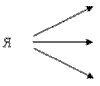 